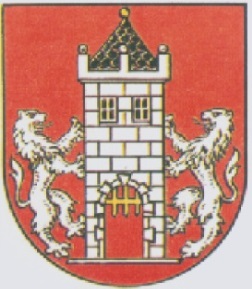  Usnesení               51. zasedání Rady města Kdyně                konaného dne 30. května 20171.      RM rozhodla: Uzavřít nájemní smlouvu na byt č. 015 o velikosti garsoniéra, Sokolská 632, 345 06 Kdyně s paní Zdeňkou Petráňkovou, Komenského 108, 345 06 Kdyně. Nájemní smlouva se uzavírá na dobu určitou.Uzavřít nájemní smlouvu na byt č. 012 o velikosti 4+1, Na Koželužně 622, 345 06 Kdyně s paní Jaroslavou Doubkovou, Starokdyňská 386, 345 06 Kdyně. Nájemní smlouva se uzavírá na dobu určitou.Uzavřít nájemní smlouvu na byt č. 009 o velikosti 1+1, Sokolská 634, 345 06 Kdyně s manžely Miluší a Josefem Strejcovými, Markova 572, 345 06 Kdyně. Nájemní smlouva se uzavírá na dobu určitou.Uzavřít nájemní smlouvu na byt č. 009 o velikosti 4+1, Na Koželužně 622, 345 06 Kdyně s manžely Jolanou a Radko Bubeníčkovými, bytem tamtéž. Nájemní smlouva se uzavírá na dobu určitou.Uzavřít smlouvu o dílo na „Oprava chodníku před č.p. 499 – 504 v Družstevní ulici, Kdyně“ s firmou Swietelsky stavební s.r.o., Zemská 259, 337 01 Ejpovice, IČ 480 35 599.	Jedná se o zakázku malého rozsahu za nabídkovou cenu 1 141 405,62 Kč bez DPH.Uzavřít smlouvu o dílo na „Oprava MK Lesní a Školní ulice, Kdyně“ s firmou Silnice Klatovy a.s.,  Vídeňská 190, 339 01 Klatovy, IČ 453 57 307.	Jedná se o zakázku malého rozsahu za nabídkovou cenu 1 245 139,34 Kč bez DPH.Uzavřít smlouvu o dílo na „Výměna oken MŠ Markova, Kdyně“ s firmou Sulko s.r.o., Československé armády 981/41, 789 01 Zábřeh, IČ 479 76 969.	Jedná se o zakázku malého rozsahu za nabídkovou cenu 327 651,00 Kč bez DPH.Uzavřít smlouvu o dílo na „Výměna oken MZŠ Kdyně“ s firmou Stepan service s.r.o., Masarykova 475, 344 01 Domažlice, IČ 291 06 575.	Jedná se o zakázku malého rozsahu za nabídkovou cenu  1 068 672,00 Kč bez DPH.Uzavřít v souladu s § 10a zákona č. 250/2000 Sb., o rozpočtových pravidlech územních rozpočtů v platném znění Smlouvu o poskytnutí účelové dotace z programu „Podpora činnosti informačních center na území Plzeňského kraje“, č. IC 27/17 s Plzeňským krajem, Škroupova 18, 306 13 Plzeň, zastoupeným Mgr. Ivanou Bartošovou náměstkyní hejtmana. Účelová dotace ve výši 10.000,- Kč bude použita na “Pořízení GPS přístroje na mapování stezek, naučných tras, hipostezek, cyklotras apod. na území Kdyňska“.Uzavřít s ČEZ Distribuce, a.s., se sídlem Děčín, Děčín IV - Podmokly zastoupenou na základě plné moci společností OMEXON GA Energo, s.r.o. se sídlem Na Střílně 1929/8 Bolevec, 323 00 Plzeň, IČ 491 96 812 Smlouvu o budoucí smlouvě o zřízení věcného břemene - služebnosti č. IV-12-0012020/VB1, Kdyně, DO, parc. Č. 240/1, Forstová - kNN za účelem umístění, provozování, výměny a modernizace distribuční soustavy kabelového vedení NN. Jednorázová náhrada za zřízení věcného břemene bude činit 5 000,- Kč bez DPH.Uzavřít Příkazní smlouvu na vypracování dokumentace stavby včetně výkazu výměr  výkon inženýrské činnosti na stavbě „Oprava chodníku u bytových domů č.p. 499 – 504, Družstevní ulice Kdyně“ s panem Jiřím Hafičem, Kovařovicova 228, 344 01 Domažlice, IČ 122 84 815, ČKAIT: 0201496. Smluvní cena činí 39 200,- Kč bez DPH.2.    RM schválila: 2.1.	V souladu s ustanovením § 4 vyhlášky  č. 220/2013 Sb., o požadavcích na schvalování účetních závěrek některých vybraných účetních jednotek, účetní výkazy (Rozvahu a Výkaz zisků a ztrát včetně přílohy) za rok 2016 společnosti Služby města Kdyně, spol. s r.o., Nádražní 314, 345 06 Kdyně.2.2.	Výsledek hospodaření společnosti Služby města Kdyně, spol. s r.o., Nádražní 314, 345 06 Kdyně a souhlasí s jeho zaúčtováním dle návrhu vedení společnosti.2.3.	V souladu s ustanovením § 10a zákona č. 250/2000 Sb., o rozpočtových pravidlech       územních rozpočtů v platném znění  uzavření veřejnoprávní smlouvy o poskytnutí dotace ve výši 2.000,- Kč z rozpočtu města Kdyně Pionýr, z.s. – PS Jitřenka Kdyně, Farní 281, 345 06 Kdyně,  IČ 737 32 621 na částečnou úhradu nákladů na republikové setkání pionýrů ve dnech 9.-11. června 2017 v Ostravě. 2.4.	V souladu s ustanovením § 10a zákona č. 250/2000 Sb., o rozpočtových pravidlech       územních rozpočtů v platném znění  uzavření veřejnoprávní smlouvy o poskytnutí dotace ve výši 10.000,- Kč z rozpočtu města Kdyně Pionýr, z.s. – PS Jitřenka Kdyně, Farní 281, 345 06 Kdyně,  IČ 737 32 621 na částečnou úhradu na zakoupení nářezového stroje do kuchyně pro činnost PS Jitřenka Kdyně. 3.    RM projednala: 3.1.  	Žádost  manželů Ivy a Miroslava Dostálových, Družstevní 510, 345 06 Kdyně  o zakoupení stavební parcely č.415/24 o rozloze 1020 m2v k.ú. Dobříkov za účelem výstavby rodinného domu.Rada města s prodejem stavební parcely souhlasí a doporučí zastupitelstvu města jeho schválení za cenu 100,- Kč bez DPH a podmínek stanovených pro výstavbu rodinných domů v této lokalitě.3.2.	Žádost pana Petra Mouleho, Na Koželužně 621, 345 06 Kdyně o odkoupení pozemkové parcely č. 640/36 o výměře 266 m2 v k.ú. Kdyně, ostatní plocha, která je součástí vodní plochy za účelem ochrany a zajištění trvale udržitelného zdroje vody sloužícího jako napajedlo pro zvěř a jako součást fungování zdejšího přírodního biotypu.Rada města Kdyně s prodejem souhlasí a předloží jej ke schválení na jednání zastupitelstva města za cenu 30,- Kč/m2.3.3.	Oznámení zrušení záměru Ing. Magdaleny Krebsové, Lesní 42 345 06 Kdyně a Ing. Václava Opata, náměstí Míru 134, 344 01 Domažlice koupit p.p.č. 615/4 o výměře 907 m2,  k.ú. Kdyně v lokalitě Pod Korábem za účelem výstavby rodinného domu.Rada města tuto skutečnost oznámí na jednání zastupitelstva města a zároveň navrhne, aby výšeuvedená pozemková parcela byla prodána dalšímu zájemci o stavbu rodinného domu v této lokalitě Pod Korábem, a to  paní Elišce Kolářové, Lesní 637, 345 06 Kdyně  a panu Ladislavovi Boudovi, Kanice 61za podmínek stanovených pro prodej pozemkových parcel určených k výstavbě rodinných domů v této lokalitě.4.    RM souhlasí: 4.1.	S návrhem MKS „Modrá hvězda“ Kdyně na vyřazení  nepotřebného majetku v celkové hodnotě 106 496,20 Kč z evidence majetku této příspěvkové organizace.  Ing. Vladislav Vilímec v.r.		       			Jan Löffelmann v.r.	           místostarosta					      	        starosta  